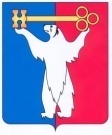 АДМИНИСТРАЦИЯ ГОРОДА НОРИЛЬСКАКРАСНОЯРСКОГО КРАЯПОСТАНОВЛЕНИЕ05.04.2017	    г.Норильск	                 № 151	В целях урегулирования отдельных вопросов осуществления деятельности балансовой комиссии по результатам финансово-хозяйственной деятельности муниципальных унитарных предприятий муниципального образования, на основании пункта 9.14 Регламента Администрации города Норильска, утвержденного постановлением Главы города Норильска от 23.08.2004 №1534, ПОСТАНОВЛЯЮ: 1. Внести в Положение о проведении балансовой комиссии по результатам финансово-хозяйственной деятельности муниципальных унитарных предприятий муниципального образования город Норильск, утвержденное постановлением Главы города Норильска от 17.01.2006 № 60 (далее – Положение), следующие изменения:Пункт 1.7 Положения дополнить абзацем пятым следующего содержания:«Поручения руководителям муниципальных унитарных предприятий муниципального образования город Норильск и должностным лицам Администрации города Норильска, входящим в состав балансовой комиссии, по рассмотрению вопросов финансово-хозяйственной деятельности муниципальных унитарных предприятий муниципального образования город Норильск, исполнению решений балансовой комиссии, установление сроков таких поручений оформляются распоряжением Администрации города Норильска, издаваемым Руководителем Администрации города Норильска.».Дополнить Положение пунктом 1.7.1 следующего содержания:«1.7.1. В случае участия в заседании балансовой комиссии ее полного состава и принятия балансовой комиссией единогласного решения по всем вопросам, проекты распоряжений Администрации города Норильска, издаваемые Руководителем Администрации города Норильска, по указанным в пункте 1.7 настоящего Положения вопросам и содержащие приятые решения (поручения), подлежат согласованию с заместителем Руководителя Администрации города Норильска по собственности и развитию предпринимательства и начальником Правового управления Администрации города Норильска.В случае отсутствия на заседании балансовой комиссии члена балансовой комиссии (а также лица, официального исполняющего обязанности этого члена балансовой комиссии) либо имеются лица, участвующие в заседании балансовой комиссии и проголосовавшие против решения балансовой комиссии, проекты распоряжений Администрации города Норильска, издаваемые Руководителем Администрации города Норильска, по указанным в пункте 1.7 настоящего Положения вопросам и содержащие принятые решения (поручения), подлежат согласованию также отсутствовавшим членом балансовой комиссии и лицом, проголосовавшим против принятого решения.».1.3. Пункт 3.1.7 Положения изложить в следующей редакции:«3.1.7. представление рекомендаций Руководителю Администрации города Норильска для поручения руководителям муниципальных унитарных предприятий муниципального образования город Норильск и должностным лицам Администрации города Норильска, входящим в состав балансовой комиссии, рассмотрения вопросов, касающихся финансово-хозяйственной деятельности муниципальных унитарных предприятий муниципального образования город Норильск, исполнения решений балансовой комиссии и установлению сроков выполнения таких поручений;».1.4. Пункт 6.3 Положения исключить.1.5. Пункт 6.4 Положения считать пунктом 6.3.	2. Опубликовать настоящее постановление в газете «Заполярная правда» и разместить его на официальном сайте муниципального образования город Норильск.Руководитель Администрации города Норильска                                   Е.Ю. ПоздняковО внесении изменений в постановление Главы города Норильска от 17.01.2006 № 60